Federal Bureau of Investigation – Salt Lake City &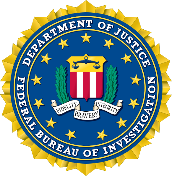  #YouthAmbassadors4ChangeEmpowering Youth Symposium – March 25, 2017Consent Form for Participants Under 18 Years of Age I. PARTICIPANT INFORMATION					_______Name of Minor/Participant (	)  				_______		Emergency Contact Number				 II. CONSENTI, ______________________ being the parent or guardian of the minor named ______________________, voluntarily consent to the minor’s participation in the 2017 Youth Symposium.  Name of Parent(s)/Guardian(s)			Signature(Please Print)		III. CONSENT/RELEASE  OPTIONAL FBI PHOTOGRAPH CONSENT/RELEASE: During your participation in an FBI Community Outreach Program event or activity, an FBI photographer or other media entity may photograph the event or activity. By signing this consent/release form, you agree that the image appearing in any such photograph may be used by the FBI and the Community Outreach Program for public affairs purposes. I agree to release and authorize any photographs, as described above, to be used in FBI media print or online communications, including, but not limited to FBI.gov, the FBI Community Outreach Facebook page, and all other related publications. If you do not sign the optional photo release, your child will not be precluded from attending the program.Parent/Guardian’s Signature: ________________________________________ Date: ______________Questions contact Community Outreach Specialist Melissa Adams (801) 579-6015, melissa.adams@ic.fb.gov 